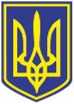 УКРАЇНАЧОРНОМОРСЬКИЙ МІСЬКИЙ ГОЛОВАР О З П О Р Я Д Ж Е Н Н Я     19.12.2023                                                               354        Відповідно  до поданих заяв міському  голові  від  жителів громади  про надання матеріальної допомоги на лікування, згідно з п.3.5 р. ІІІ заходів Міської цільової              програми соціального захисту та надання соціальних послуг населенню Чорноморської міської територіальної  громади  на 2021-2025  роки, затвердженої  рішенням  Чорноморської       міської  ради Одеського району Одеської області від 24.12.2020  № 16-VIII (зі змінами                  та доповненнями), враховуючи рекомендації засідання міської координаційної ради з            питань соціального захисту громадян Чорноморської міської територіальної громади,                               що опинилися у скрутному матеріальному становищі та потребують допомоги,                                                        протокол від 15.12.2023 № 23, керуючись ст. ст. 42, 64 Закону України  «Про місцеве самоврядування в Україні»,         1.	Надати одноразову матеріальну  допомогу з коштів бюджету Чорноморської міської територіальної громади,  передбачених  на  соціальний  захист  населення:         2. Фінансовому управлінню Чорноморської міської ради Одеського району Одеської області (Ольга Яковенко) перерахувати управлінню соціальної політики Чорноморської міської ради Одеського району Одеської області матеріальну допомогу в сумі 353500,00 грн, з урахуванням поштового збору, за рахунок коштів бюджету Чорноморської міської територіальної громади, передбачених на соціальний захист населення.        3. Управлінню соціальної політики Чорноморської міської ради Одеського району Одеської області (Тетяна Прищепа)  виплатити вказані суми громадянам.        4. Контроль    за    виконанням    даного    розпорядження    покласти на заступника міського голови Наталю Яволову.            Міський голова                                                                            Василь ГУЛЯЄВ Про  надання  матеріальної  допомоги  -Біличу Олексію Васильовичу5 000грн-Блескову Павлу Петровичу5 000грн-Богуш Жанні Семенівні10 000грн-Браіловській Людмилі Яківні10 000грн-Варбанець Валентині Степанівні5 000грн-Васілатосу Сергію Павловичу10 000грн-Вербовій Євгенії Павлівні5 000грн-Вільчинському Роману Андрійовичу7 000грн-Вовк Ніні Антонівні 3 000грн-Волкову Вячеславу Івановичу10000грнГабуєвій Людмилі Борисівні3 000грн-Горбачевській Світлані Петрівні 3 000грн-Єпановій Маргариті Іванівні10 000грн-Іщук Людмилі Костянтинівні5 000грн-Корбаню Валерію Миколайовичу5 000грн-Корфуленко Світлані Іванівні3 000грн-Кос Ларисі Василівні10 000грн-Костенюк Аллі Борисівні10 000грн-Костюхі Валентині Володимирівні5 000грн-Коцубі Катерині Федорівні5 000грн-Криворутченко Тамарі Григорівні7 000грн-Лісничуку Валерію Яковичу10 000грн-Лукі Людмилі Володимирівні10 000грн-Мєховій Тетяні Вікторівні5 000грн-Мініну Дмитру Семеновичу1 500грн-Моцару Миколі Степановичу15 000грн-Пахомовій Олені Миколаївні15 000грн-Петровій Аллі Захарівні 10 000грн-Петровій Тамарі Федорівні3 000грн-Петрову Володимиру Семеновичу5 000грн-Пилипенко Олені Валеріївні7 000грн-Попковій Ніні Миколаївні3 000грн-Прокопенко Світлані Йосипівні12 000грн-Роменській Галині Дмитрівні6 000грн-Семко Ельмірі Аджарівні5 000грн -Сенчонковій Тетяні Федорівні12 000грн-Сінаняну Едуарду Рубеновичу5 000грн-Соболь Тетяні Іванівні8 000грн-Сорокопуд Любові Олександрівні  5 000грн-Тарасенко Олександрі Олександрівні 10 000грн-Терентьєву Андрію Вікторовичу10 000грн-Тихобаєву Миколі Миколайовичу5 000грн-Тотоку Володимиру Степановичу5 000грн-Усовій Зінаїді Петрівні5 000грн-Уткіну Володимиру Миколайовичу5 000грн-Химченку Юрію Олександровичу7 000грн-Чилікіну Юрію Петровичу10 000грн-Шаповалову Олександру Євгеновичу8 000грн-Шишкіну Олексію Сергійовичу5 000грн-Щевелєвій Світлані Миколаївні10 000грн353500грн